教育部106年基層扎根「高爾夫擊遠、擊準大賽」競賽規程目的：為推廣青少年對高爾夫學習之興趣，並激勵扎根計畫社團推展之成效，藉「開球、切球、推球(Drive、Chip & Putt，簡稱DCP）」競賽帶動訓練，使習得終身休閒之運動項目，進而發掘國家潛力競技選手。並以廣泛的全民參與及精英競技人才的培養為目標，進而促進高爾夫產業之全面提升。指導單位：教育部體育署主辦單位：中華民國高爾夫協會(以下簡稱中華高協)協辦單位：各縣市政府(高爾夫委員會【協會】)競賽組別區分如下：高中菁英男子組(簡稱高男菁英組) 高中菁英女子組(簡稱高女菁英組)國中菁英男子組(簡稱國男菁英組)國中菁英女子組(簡稱國女菁英組)高中社團男子組(簡稱高男社團組)高中社團女子組(簡稱高女社團組)國中社團男子組(簡稱國男社團組)國中社團女子組(簡稱國女社團組)國小五六年級男子組(簡稱國小高男組)國小五六年級女子組(簡稱國小高女組)國小三四年級男子組(簡稱國小中男組)國小三四年級女子組(簡稱國小中女組)國小一二年級男子組(簡稱國小低男組)國小一二年級女子組(簡稱國小低女組)比賽日期及地點： 社團組分區競賽(不含菁英組)：東區(宜蘭縣、花蓮縣、台東縣)：106年4月15日(星期六)在花蓮美崙高爾夫球場(練習場：開球擊遠賽；練習果嶺：切球、推球擊準賽)。北區(基隆市、台北市、新北市、桃園市、新竹縣、新竹市、金門縣、連江縣)：106年4月17日(星期一)在揚昇高爾夫球場(練習場：開球擊遠賽；短5洞果嶺及練習果嶺：切球、推球擊準賽)。中區(苗栗縣、台中市、彰化縣、南投縣、雲林縣)：106年4月19日(星期三)在台中高爾夫球場(西區或中區球道：開球擊遠賽；練習果嶺：切球、推球擊準賽)。南區(嘉義縣、嘉義市、台南市、高雄市、屏東縣、澎湖縣)：106年4月21日(星期五)在南一高爾夫球場(練習場：開球擊遠賽；練習果嶺：切球、推球擊準賽)。全國個人總決賽：106年4月28日(星期五)在揚昇球場。參賽人員如下：菁英組(高中、國中男女共4組)為全部報名參賽人員。社團組分區競賽(高中、國中男女共4組)，各區各競賽組全能賽分區冠軍(4區各4組共16名)及全國不分區競賽組全能賽總排名前10名(不含分區各競賽組全能賽冠軍)者參加(4組共40人)，由中華高協統一公告通知，競技方式比照菁英組形式，成績亦併入菁英組計算。社團組分區競賽國小組(高、中、低年級男女共6組)，各區各競賽組全能賽(4區各6組共24名)分區冠軍，及全國不分區競賽組全能賽總排名前10名(不含分區各競賽組全能賽冠軍)者參加(6組共60人)，由中華高協統一公告通知，競技方式比照分區競賽形式國小組全國總決賽之個人排名不納入縣市團體成績。報名日期、方式及參賽資格：(一) 報名日期：即日起至106年3月31日止(包括分區競賽及菁英組)。(二) 報名方式：團體報名：由各縣市政府(高爾夫委員會【協會】)組隊報名，每縣市報名14個競賽組，每競賽組報名人數不限，代表團體參賽之選手其個人成績亦計入個人賽成績。個人報名：報名人數不限，由個人及個別學校、單位報名，依據學校隸屬縣市將其成績納入該縣市之團體成績。(三) 參賽資格：具有高中/國中/國小在學學籍者。社團組分區競賽參賽資格：未曾下場擊球或平時回合平均成績在90桿(不含)以上或曾參加過中華高協主辦之月、季賽、中學錦標賽回合平均成績在90桿(不含)以上者(社團組亦可跨組報名菁英組，唯社團組、菁英組僅可擇一報名)。全國個人總決賽：菁英組：高中/國中組球員曾參加過中華民國高爾夫協會月、季賽或中學錦標賽，回合平均成績在90桿(含)以內者 (符合此資格者不得報名社團分區競賽，如報名參加經檢舉屬實時，除要被取消比賽資格外，並禁止其參賽中華高協主辦之各項賽事一年) ，及其他經主辦單位特許之參賽者。社團組：各競賽組參賽資格參照第六條第(二)款後段第2、3項(共10組140人)。※ 國小競賽組不分菁英或社團組，參賽者應先報名參加社團組分區競賽。報名細則：報名截止時間：106年3月31日1700時止。報名費：每位選手NT$500元，贈送每位選手揚昇集團贊助之外套、POLO衫、帽子各一件(此費用須於報名時一併繳交。服裝型號區分XXS、XS、S、M、L、XL，亦請於報名表-附註說明-中詳列，比賽報到時領取，比賽時須穿著贊助之服裝，型號參考尺寸請參閱附圖)。報名所需資料：網路報名表、報名費劃撥證明(或現金)、學生證影本(或在學證明)、團體報名請另附團體報名表電子檔。報名方式：下列二種方式擇一報名現場報名時以現金或即期支票繳納：地點在：中華民國高爾夫協會104臺北市南京東路二段125號12樓之1，電話：(02) 2516-5611分機14，承辦人：陳連淦 網路報名：先行至郵局劃撥報名費後，至協會官網填寫報名表後送出(請先檢查報名表資料之正確性)，並將所收到系統自動發出之確認信轉寄本會承辦人(電子郵件：a0952427003@yahoo.com.tw)。報名網址：http://www.garoc.org/formlist.aspx 郵局劃撥帳號 19691231，戶名：中華民國高爾夫協會※報名後請務必於截止時間前確認本會是否已收到報名表及匯款單，報名截止後，本會一概不予受理。※需待核對報名表及報名費劃撥後，方視為完成報名手續。各組報名時需同時繳附參賽選手學生證影本(或在學證明)備查(可傳真02-2516-5904或郵寄本會)。請假退費：選手如遇重大事故、突發狀況或傷病假，請於比賽一天前主動與本會辦理請假，並檢附證明，本會將其所繳報名費用於扣除相關行政作業所需支出新臺幣 100 元後退還餘款。如無故未參賽，所繳報名費不予退還。本會將替參賽選手辦理保險，請確實填寫報名表。比賽類別：區分為團體賽及個人賽二大類(團體賽依選手就讀學校之隸屬縣市代表各縣市，包含團體及個人報名均屬之)。比賽項目：各競賽組比賽項目包括開球擊遠、切球擊準、推球擊準三項 (成績紀錄表如附件) ，三項比賽皆完賽之選手方得列名該競賽組全能賽成績排序。比賽方式、名次判定及平手時之解決：(一).開球擊遠賽(社團組分區競賽、菁英組均適用)：每位選手在指定之開球區擊打5顆球，以其被判定有效距離最遠之1顆為其個人成績。各區選手依其成績排名。如排名第一之成績出現平手時，以他們被判定次遠之有效距離評定排名順序；如仍相同時，則以被判定再次遠之有效距離評定排名順序，餘依此類推。萬一成績仍相同時，則各在指定之開球區再擊球一次或數次，直至分出勝負為止。其餘名次則依序排列，如有平手時，採並列方式。※測量儀器以ES14攜帶型擊球監測系統所測碼數距離為準(儀器設定以含滾動之最遠距離為主) ，每次擊球時間不得超過40秒，違者取消該次擊球權利。(二).切球擊準賽：(1)菁英組：每位選手分別於指定之距離30碼及位置的球道上、距離20碼及位置的粗草區內向指定的球洞各切3顆球，該指定球洞於離洞口1英呎、2英呎、3英呎、5英呎各畫一圓形的框線(直接進洞者得5分、球靜止於1英呎範圍圓圈內(含壓線)得4分、球靜止於2英呎範圍圓圈內(含壓線)得3分、球靜止於3英呎範圍圓圈內(含壓線)得2分、球靜止於5英呎範圍圓圈內(含壓線)得1分。依各選手得分加總之優劣排名，如排名第一之得分出現平手時，以距離30碼的加總得分之優劣評定之，如仍相同時，則以距離20碼的加總得分之優劣評定之。萬一成績仍相同時，則在指定之距離30碼處各再切球一次或數次，直至分出勝負為止。其餘名次依序排列，如有平手時，採並列方式。每次擊球時間不得超過40秒，違者取消該次擊球權利。※菁英組切球擊準比賽場地示意圖如附圖一所列。(2)國中/高中社團組(分區競賽)及國小組：每位選手分別於指定之距離(15、10碼) 及位置的球道上向指定的球洞各切3顆球，該指定球洞於離洞口1英呎、2英呎、3英呎、5英呎各畫一圓形的框線(直接進洞者得5分、球靜止於1英呎範圍圓圈內(含壓線)得4分、球靜止於2英呎範圍圓圈內(含壓線)得3分、球靜止於3英呎範圍圓圈內(含壓線)得2分、球靜止於5英呎範圍圓圈內(含壓線)得1分。各區依各選手得分加總之優劣排名，如排名第一之得分出現平手時，以距離15碼的加總得分之優劣評定之，如仍相同時，則以以距離10碼的加總得分之優劣評定之。萬一成績仍相同時，則在指定之距離15碼處各再切球一次或數次，直至分出勝負為止。其餘名次依序排列，如有平手時，採並列方式。每次擊球時間不得超過40秒，違者取消該次擊球權利。※ 社團組切球擊準比賽場地示意圖如附圖二所列。(三).推球擊準賽：(1)菁英組：每位選手在指定之距離及位置(分別為17.5碼、15碼、10碼、7.5碼、5碼)向指定的球洞各推一球一次，該指定球洞於離洞口1英呎、2英呎、3英呎、5英呎各畫一圓形的框線(直接進洞者得5分、球靜止於1英呎範圍圓圈內(含壓線)得4分、球靜止於2英呎範圍圓圈內(含壓線)得3分、球靜止於3英呎範圍圓圈內(含壓線)得2分、球靜止於5英呎範圍圓圈內(含壓線)得1分。依各選手得分加總之優劣排名，如排名第一之得分出現平手時，以距離17.5碼的得分之優劣評定之，如仍相同時，以距離15碼的得分之優劣評定之，餘依此類推。萬一成績仍相同時，則在指定之距離17.5碼處各再推球一次或數次，直至分出勝負為止。其餘名次依序排列，如有平手時，採並列方式。每次擊球時間不得超過40秒，違者取消該次擊球權利。※ 菁英組推球擊準比賽場地示意圖如附圖三所列。。(2)國中/高中社團組(分區競賽)及國小組：每位選手在指定之距離及位置(三個方向距離分別為4碼、3碼、2碼)各向指定的球洞推3顆球(一次一球)，該指定球洞於離洞口1英呎、2英呎、3英呎、5英呎各畫一圓形的框線，直接進洞者得5分、球靜止於1英呎範圍圓圈內(含壓線)得4分、球靜止於2英呎範圍圓圈內(含壓線)得3分、球靜止於3英呎範圍圓圈內(含壓線)得2分、球靜止於5英呎範圍圓圈內(含壓線)得1分。各區依各選手得分加總之優劣排名，如排名第一之得分出現平手時，以4碼之得分之優劣評定之，如仍相同則以3碼之得分之優劣評定之，餘依此類推。萬一成績仍相同時，則在指定距離4碼處各再推一次或數次，直至分出勝負為止。其餘名次依序排列，如有平手時，採並列方式。每次擊球時間不得超過40秒，違者取消該次擊球權利。※ 社團組推球擊準比賽場地示意圖如附圖四所列。(四).全能賽(社團組分區競賽、菁英組及全國個人總決賽均適用)：各區各競賽組之選手按其在開球擊遠賽、切球擊準賽、推球擊準賽之排名數字加總，數字最低者為優勝者，如優勝者成績相同時，以開球擊遠排名較優者勝；如再相同時，則以切球排名較優者勝；若再相同時，則以推球排名較優者勝。萬一成績仍相同時，則各再擊打一次或數次擊遠賽，直至分出勝負為止。其餘名次依序排列，如有平手時，採並列方式。※ 個人報名參賽之個人成績依隸屬縣市另列入該縣市團體成績計算。(五).全國縣市團體總錦標：以各縣市在全國(不分區)各競賽組全能賽排名數字總和最低者為優勝者(不含國小組全國個人總決賽之排名)，如優勝者有排名數字總和相同時，則以各縣市高中菁英組之排名比較，較優者獲勝；如再相同時，則以各縣市國中菁英組之排名比較，較優者獲勝。萬一仍相同時，則以各縣市高中男子社團組在全國(不分區)該組全能賽排名比較，較優者獲勝。若仍相同時，則以各縣市高中女子社團組在全國(不分區)該組全能賽排名比較，較優者獲勝；如仍相同時，則以各縣市國小男子高年級社團組在全國(不分區)該組全能賽排名比較，較優者獲勝，餘依此類推。其餘名次採並列方式。※各縣市必須參賽10組競賽組(含10)以上方得列名全國縣市團體總錦標，它在未參賽之競賽組的排名為該競賽組參賽縣市數加1(參賽但未完賽則視為未參賽)。附圖一：國中/高中菁英組(含全國總決賽)切球場地示意圖：1碼/yd = 3 英呎/ft =0.9144 公尺/M   1英呎/ft =  30.48公分/CM附圖二：分區國中/高中及國小社團組切球場地示意圖：1碼/yd = 3 英呎/ft =0.9144 公尺/M   1英呎/ft =  30.48公分/CM附圖三：國中/高中菁英組(含全國總決賽)推球場地示意圖：1碼/yd = 3 英呎/ft =0.9144 公尺/M   1英呎/ft =  30.48公分/CM※ 各種距離推球方向及指定球洞或許不同。附圖四：分區國中/高中社團組及國小組推球場地示意圖：1碼/yd = 3 英呎/ft =0.9144 公尺/M   1英呎/ft =  30.48公分/CM獎　勵：分區社團競賽組(10組)個人全能賽於該區比賽完成後頒獎(＊不另頒發開球擊遠、切球擊準、推球擊準個別項目之獎項)，全國個人總決賽(包括菁英組)及縣市團體獎於106年4月28日(星期五)在揚昇球場比賽完成後頒獎。(一).分區各競賽組個人全能賽頒發獎項標準： 1.參賽人數16人以上：前8名各頒發獎狀乙幀，全國個人總決賽前3名另各頒發獎盃乙座。2.參賽人數14人或15人：前7名各頒發獎狀乙幀，全國個人總決賽前3名另各頒發獎盃乙座。3.參賽人數12人或13人：前6名各頒發獎狀乙幀，全國個人總決賽前3名另各頒發獎盃乙座。4.參賽人數10人或11人：前5名各頒發獎狀乙幀，全國個人總決賽前3名另各頒發獎盃乙座。5.參賽人數8人或9人：前4名各頒發獎狀乙幀，全國個人總決賽第1名另頒發獎盃乙座。6.參賽人數6人或7人：前3名各頒發獎狀乙幀，全國個人總決賽第1名另頒發獎盃乙座。7.參賽人數4人或5人：前2名各頒發獎狀乙幀，全國個人總決賽第1名另頒發獎盃乙座。8.參賽人數2人或3人：第1名頒發獎狀乙幀，全國個人總決賽第1名另頒發獎盃乙座。(二).全國個人總決賽：各競賽組全能賽個人頒發獎項依參賽人數頒發，頒發標準同上。組別如下所列：1. 高男菁英組(包含社團組進入決賽之選手)2. 高女菁英組(包含社團組進入決賽之選手)3. 國男菁英組(包含社團組進入決賽之選手)4. 國女菁英組(包含社團組進入決賽之選手)5. 國小高男組6. 國小高女組7. 國小中男組8. 國小中女組 9. 國小低男組10.國小低女組 (三).全國縣市團體總錦標：團體甲組：台北、新北、桃園、台中、台南、高雄等6個直轄市。團體乙組：宜蘭縣、花蓮縣、台東縣、基隆市、新竹縣、新竹市、金門縣、連江縣、苗栗縣、彰化縣、南投縣、雲林縣、嘉義縣、嘉義市、屏東縣、澎湖縣等16縣市。團體甲、乙組前三名縣市各頒發獎盃乙座、獎狀乙幀。其他規定事項：選手到場比賽時，請攜帶身分證件或學生證(或在學證明)，以備查核學生身份。如遇惡劣天候時，依比賽執行委員會之宣佈暫停、順延或取消比賽。選手必須遵守高爾夫運動精神及禮儀，不得在比賽中配戴裝飾物品，比賽進行中不得使用行動電話等電子器材。且不得說髒話、影響他人擊球或破壞場地設施等不當行為，違者取消比賽資格。需著贊助之服裝及個人之高爾夫鞋(或運動鞋)、襪子下場，不得穿著牛仔褲，如欲著短褲褲長需及膝，違者主辦單位得取消其參賽資格。無故缺席者停止一年高協主辦比賽之參賽資格。器材設備：比賽用球桿：開球、切球、推球比賽均不限球桿，惟須符合R&A及USGA共同公告之合格商品項目，並於報到時登記比賽球桿廠牌及型號。比賽用球：擊遠比賽統一使用大會指定用球(基層高爾夫扎根計畫FOREMOST贊助球)，擊準比賽不限制單一品牌、型號之球，但必須符合R&A及USGA共同公告之合格商品項目。比賽服裝：分區比賽及全國總決賽時，由揚昇集團贊助參加選手外套、POLO衫、帽子各一件，服裝型號請於報名表中詳列，並於比賽報到時領取，比賽時規定須穿著贊助商服裝。比賽編組：另依報名人數及組別公告於本會官網。比賽規則：2016年生效之高爾夫規則。比賽期間委員會已指派裁判執行，裁判之裁決即為最終裁決。本競賽規程如有異動將另行於本會官網公告。服裝型號參考尺寸參考圖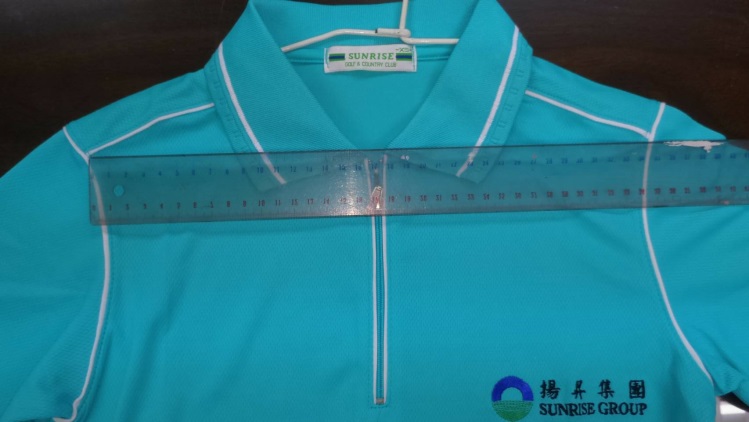 XS型號POLO衫胸前線34公分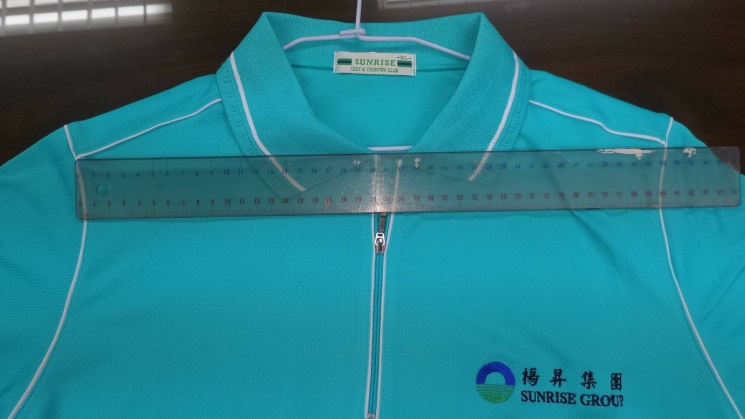 XL型號POLO衫胸前線42公分XXS型號POLO衫胸前線32公分XS型號POLO衫胸前線34公分S型號POLO衫胸前線36公分M型號POLO衫胸前線38公分L型號POLO衫胸前線40公分XL型號POLO衫胸前線42公分教育部106年基層扎根「高爾夫擊遠、擊準大賽」團體報名表縣市：                               E-Mail：                                   領隊：              指導教練：             連絡電話：                         ※ 未繳交報名費或無傳真匯款憑據者一律不接受報名。※ 報名同時繳附學生証影本（須完成105學年度第一學期註冊章）連同報名表傳真或郵寄至本會備查(可傳真02-2516-5904或郵寄本會)，否則視同未完成報名，不予編組。※ 本會電話：(02) 2516-5611本會傳真：(02) 2516-5904 ；(02) 2516-3208  承辦人：陳連淦(電子郵件：a0952427003@yahoo.com.tw)※ 本會郵局帳號：19691231 戶名：中華民國高爾夫協會※ 本會網址：http://www.garoc.org 附件：成績紀錄表編號組別姓　名出生日期身份證字號所屬學校年級衣服型號1高男菁英組2高女菁英組3國男菁英組4國女菁英組5高男社團組6高女社團組7國男社團組8國女社團組9國小高男組10國小高女組11國小中男組12國小中女組13國小低男組14國小低女組本表不足可自行延伸服裝型號(區分XXS、XS、S、M、L、XL，型號參考尺寸請參閱附圖)匯款收據請黏貼此處附學生証影本（須完成105學年度第一學期註冊章）可傳真02-2516-5904或郵寄本會本表不足可自行延伸服裝型號(區分XXS、XS、S、M、L、XL，型號參考尺寸請參閱附圖)匯款收據請黏貼此處附學生証影本（須完成105學年度第一學期註冊章）可傳真02-2516-5904或郵寄本會本表不足可自行延伸服裝型號(區分XXS、XS、S、M、L、XL，型號參考尺寸請參閱附圖)匯款收據請黏貼此處附學生証影本（須完成105學年度第一學期註冊章）可傳真02-2516-5904或郵寄本會本表不足可自行延伸服裝型號(區分XXS、XS、S、M、L、XL，型號參考尺寸請參閱附圖)匯款收據請黏貼此處附學生証影本（須完成105學年度第一學期註冊章）可傳真02-2516-5904或郵寄本會本表不足可自行延伸服裝型號(區分XXS、XS、S、M、L、XL，型號參考尺寸請參閱附圖)匯款收據請黏貼此處附學生証影本（須完成105學年度第一學期註冊章）可傳真02-2516-5904或郵寄本會本表不足可自行延伸服裝型號(區分XXS、XS、S、M、L、XL，型號參考尺寸請參閱附圖)匯款收據請黏貼此處附學生証影本（須完成105學年度第一學期註冊章）可傳真02-2516-5904或郵寄本會本表不足可自行延伸服裝型號(區分XXS、XS、S、M、L、XL，型號參考尺寸請參閱附圖)匯款收據請黏貼此處附學生証影本（須完成105學年度第一學期註冊章）可傳真02-2516-5904或郵寄本會本表不足可自行延伸服裝型號(區分XXS、XS、S、M、L、XL，型號參考尺寸請參閱附圖)匯款收據請黏貼此處附學生証影本（須完成105學年度第一學期註冊章）可傳真02-2516-5904或郵寄本會開球擊遠比賽個人成績紀錄表(組別：             ) 裁判簽名：開球擊遠比賽個人成績紀錄表(組別：             ) 裁判簽名：開球擊遠比賽個人成績紀錄表(組別：             ) 裁判簽名：開球擊遠比賽個人成績紀錄表(組別：             ) 裁判簽名：開球擊遠比賽個人成績紀錄表(組別：             ) 裁判簽名：開球擊遠比賽個人成績紀錄表(組別：             ) 裁判簽名：開球擊遠比賽個人成績紀錄表(組別：             ) 裁判簽名：開球擊遠比賽個人成績紀錄表(組別：             ) 裁判簽名：開球擊遠比賽個人成績紀錄表(組別：             ) 裁判簽名：開球擊遠比賽個人成績紀錄表(組別：             ) 裁判簽名：開球擊遠比賽個人成績紀錄表(組別：             ) 裁判簽名：編號姓名縣市第1擊第2擊第3擊第4擊第5擊最遠碼數次遠碼數名次高中、國中菁英組(含總決賽)切球比賽個人成績紀錄表(組別：       ) 裁判簽名：高中、國中菁英組(含總決賽)切球比賽個人成績紀錄表(組別：       ) 裁判簽名：高中、國中菁英組(含總決賽)切球比賽個人成績紀錄表(組別：       ) 裁判簽名：高中、國中菁英組(含總決賽)切球比賽個人成績紀錄表(組別：       ) 裁判簽名：高中、國中菁英組(含總決賽)切球比賽個人成績紀錄表(組別：       ) 裁判簽名：高中、國中菁英組(含總決賽)切球比賽個人成績紀錄表(組別：       ) 裁判簽名：高中、國中菁英組(含總決賽)切球比賽個人成績紀錄表(組別：       ) 裁判簽名：高中、國中菁英組(含總決賽)切球比賽個人成績紀錄表(組別：       ) 裁判簽名：高中、國中菁英組(含總決賽)切球比賽個人成績紀錄表(組別：       ) 裁判簽名：高中、國中菁英組(含總決賽)切球比賽個人成績紀錄表(組別：       ) 裁判簽名：高中、國中菁英組(含總決賽)切球比賽個人成績紀錄表(組別：       ) 裁判簽名：編號姓名縣市30碼第1擊30碼第2擊30碼第3擊20碼第1擊20碼第2擊20碼第3擊總得分名次高、國中、國小社團組切球比賽個人成績紀錄表(組別：             ) 裁判簽名：高、國中、國小社團組切球比賽個人成績紀錄表(組別：             ) 裁判簽名：高、國中、國小社團組切球比賽個人成績紀錄表(組別：             ) 裁判簽名：高、國中、國小社團組切球比賽個人成績紀錄表(組別：             ) 裁判簽名：高、國中、國小社團組切球比賽個人成績紀錄表(組別：             ) 裁判簽名：高、國中、國小社團組切球比賽個人成績紀錄表(組別：             ) 裁判簽名：高、國中、國小社團組切球比賽個人成績紀錄表(組別：             ) 裁判簽名：高、國中、國小社團組切球比賽個人成績紀錄表(組別：             ) 裁判簽名：高、國中、國小社團組切球比賽個人成績紀錄表(組別：             ) 裁判簽名：高、國中、國小社團組切球比賽個人成績紀錄表(組別：             ) 裁判簽名：高、國中、國小社團組切球比賽個人成績紀錄表(組別：             ) 裁判簽名：編號姓名縣市15碼第1擊15碼第2擊15碼第3擊10碼第1擊10碼第2擊10碼第3擊總得分名次高中、國中菁英組(含總決賽)推球比賽個人成績紀錄表(組別：           ) 裁判簽名：高中、國中菁英組(含總決賽)推球比賽個人成績紀錄表(組別：           ) 裁判簽名：高中、國中菁英組(含總決賽)推球比賽個人成績紀錄表(組別：           ) 裁判簽名：高中、國中菁英組(含總決賽)推球比賽個人成績紀錄表(組別：           ) 裁判簽名：高中、國中菁英組(含總決賽)推球比賽個人成績紀錄表(組別：           ) 裁判簽名：高中、國中菁英組(含總決賽)推球比賽個人成績紀錄表(組別：           ) 裁判簽名：高中、國中菁英組(含總決賽)推球比賽個人成績紀錄表(組別：           ) 裁判簽名：高中、國中菁英組(含總決賽)推球比賽個人成績紀錄表(組別：           ) 裁判簽名：高中、國中菁英組(含總決賽)推球比賽個人成績紀錄表(組別：           ) 裁判簽名：高中、國中菁英組(含總決賽)推球比賽個人成績紀錄表(組別：           ) 裁判簽名：編號姓名縣市17.5碼15碼10碼7.5碼5碼總得分名次高、國中、國小社團組推球比賽個人成績紀錄表(組別：         ) 裁判簽名：高、國中、國小社團組推球比賽個人成績紀錄表(組別：         ) 裁判簽名：高、國中、國小社團組推球比賽個人成績紀錄表(組別：         ) 裁判簽名：高、國中、國小社團組推球比賽個人成績紀錄表(組別：         ) 裁判簽名：高、國中、國小社團組推球比賽個人成績紀錄表(組別：         ) 裁判簽名：高、國中、國小社團組推球比賽個人成績紀錄表(組別：         ) 裁判簽名：高、國中、國小社團組推球比賽個人成績紀錄表(組別：         ) 裁判簽名：高、國中、國小社團組推球比賽個人成績紀錄表(組別：         ) 裁判簽名：高、國中、國小社團組推球比賽個人成績紀錄表(組別：         ) 裁判簽名：高、國中、國小社團組推球比賽個人成績紀錄表(組別：         ) 裁判簽名：高、國中、國小社團組推球比賽個人成績紀錄表(組別：         ) 裁判簽名：高、國中、國小社團組推球比賽個人成績紀錄表(組別：         ) 裁判簽名：高、國中、國小社團組推球比賽個人成績紀錄表(組別：         ) 裁判簽名：高、國中、國小社團組推球比賽個人成績紀錄表(組別：         ) 裁判簽名：編號姓名縣市123456789總得分名次全能比賽個人成績統計表(組別：             ) 裁判簽名：全能比賽個人成績統計表(組別：             ) 裁判簽名：全能比賽個人成績統計表(組別：             ) 裁判簽名：全能比賽個人成績統計表(組別：             ) 裁判簽名：全能比賽個人成績統計表(組別：             ) 裁判簽名：全能比賽個人成績統計表(組別：             ) 裁判簽名：全能比賽個人成績統計表(組別：             ) 裁判簽名：全能比賽個人成績統計表(組別：             ) 裁判簽名：編號姓名縣市開球名次切球名次推球名次名次總和全能名次